КРАСНОДАРСКИЙ КРАЙ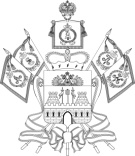 НОВОКУБАНСКИЙ РАЙОНСОВЕТ ПРОЧНООКОПСКОГО СЕЛЬСКОГО ПОСЕЛЕНИЯНОВОКУБАНСКОГО РАЙОНАРЕШЕНИЕ27 июля 2021 года			№ 109		ст. ПрочноокопскаяО внесении изменений в решение Совета Прочноокопского сельского поселения Новокубанского района от 14 декабря 2020 года №83 «О бюджете Прочноокопского сельского поселенияНовокубанского района на 2021 год»1. Утвердить основные характеристики бюджета Прочноокопского сельского поселения Новокубанского района на 2021 год:1) общий объем доходов в сумме 27 036,2 тысяч рублей;2) общий объем расходов в сумме 29 492,6 тысяч рублей;3) верхний предел муниципального внутреннего долга Прочноокопского сельского поселения Новокубанского района на 1 января 2021 года в сумме 1600,0 тысяч рублей, в том числе верхний предел долга по муниципальным гарантиям Прочноокопского сельского поселения Новокубанского района в сумме 0,0 тысяч рублей;4) дефицит бюджета муниципального образования Новокубанский район в сумме 2456,4 тысяч рублей.2. Приложение №1 «Перечень и коды главных администраторов доходов и закрепляемые за ними виды (подвиды) доходов бюджета Прочноокопского сельского поселения Новокубанского района и перечень главных администраторов источников финансирования дефицита бюджета Прочноокопского сельского поселения Новокубанского района» к решению изложить согласно приложению №1 к настоящему решению.3. Приложение №2 «Перечень и коды главных администраторов доходов – органов государственной власти Краснодарского края, применяемые в бюджете Прочноокопского сельского поселения Новокубанского района» к решению изложить согласно приложению №2 к настоящему решению.4. Приложение №3 «Объем доходов в бюджет Прочноокопского сельского поселения Новокубанского района по основным источникам на 2021 год» к решению изложить согласно приложению №3 к настоящему решению.5. Приложение №4 «Нормативы распределения доходов в бюджет Прочноокопского сельского поселения Новокубанского района на 2021 год» к решению изложить согласно приложению №4 к настоящему решению.6. Приложение №5 «Распределение бюджетных ассигнований по разделам и подразделам классификации расходов бюджета Прочноокопского сельского поселения Новокубанского района на 2021 год» к решению изложить согласно приложению №5 к настоящему решению.7. Приложение №6 «Распределение бюджетных ассигнований по целевым статьям (муниципальным программам Прочноокопского сельского поселения Новокубанского района и непрограммным направлениям деятельности), группам видов расходов классификации расходов бюджетов на 2021 год» к решению изложить согласно приложению №6 к настоящему решению.8. Приложение №7 «Ведомственная структура расходов бюджета Прочноокопского сельского поселения Новокубанского района на 2021 год» к решению изложить согласно приложению №7 к настоящему решению.9. Настоящее решение вступает в силу со дня его опубликования в информационном бюллетене «Вестник Прочноокопского сельского поселения Новокубанского района».Заместитель главыПрочноокопского сельского поселенияНовокубанского районаО.В.БезнебееваПредседательСовета Прочноокопского сельского поселенияНовокубанского районаД. Н. СимбирскийПриложение № 1к решению Совета Прочноокопского сельского поселения Новокубанского района от 27.07.2021 г. № 109Приложение № 1к решению Совета Прочноокопского сельского поселения Новокубанского района от 14.12.2020 г. № 83Перечень и коды главных администраторов доходов и закрепляемые за ними виды (подвиды) доходов бюджета Прочноокопского сельского поселения Новокубанского района и перечень главных администраторов источников финансирования дефицита бюджета Прочноокопского сельского поселения Новокубанского районаЗаместитель главыПрочноокопского сельского поселенияНовокубанского районаО.В.БезнебееваПриложение № 2к решению Совета Прочноокопского сельского поселения Новокубанского района от 27.07.2021 г. № 109Приложение № 2к решению Совета Прочноокопского сельского поселения Новокубанского района от 14.12.2020 г. № 83Перечень и коды главных администраторов доходов – органов государственной власти Краснодарского края, применяемыев бюджете Прочноокопского сельского поселения Новокубанского районаЗаместитель главыПрочноокопского сельского поселенияНовокубанского районаО.В.БезнебееваПриложение № 3к решению Совета Прочноокопского сельского поселения Новокубанского района от 27.07.2021 г. № 109Приложение № 3к  решению Совета Прочноокопского сельского поселения Новокубанского района от 14.12.2020 г. № 83Объем доходов в бюджет Прочноокопского сельского поселения Новокубанского района по основным источникам на 2021 годЗаместитель главыПрочноокопского сельского поселенияНовокубанского районаО.В.БезнебееваПриложение № 4к решению Совета Прочноокопского сельского поселения Новокубанского района от 27.07.2021 г. № 109Приложение № 4к решению Совета Прочноокопского сельского поселения Новокубанского района от 14.12.2020 г. № 83Нормативы распределения доходов в бюджет Прочноокопского сельского поселения Новокубанского района на 2021 год(процентов)Заместитель главыПрочноокопского сельского поселенияНовокубанского районаО.В.БезнебееваПриложение № 5к решению Совета Прочноокопского сельского поселения Новокубанского района от 27.07.2021 г. № 109Приложение № 5к решению Совета Прочноокопского сельского поселения Новокубанского района от 14.12.2020 г. № 83Распределение бюджетных ассигнований по разделам и подразделам классификации расходов бюджета Прочноокопского сельского поселения Новокубанского района на 2021 годЗаместитель главыПрочноокопского сельского поселенияНовокубанского районаО.В.БезнебееваПриложение № 6к решению Совета Прочноокопского сельского поселения Новокубанского района от 27.07.2021 г. № 109Приложение № 6к решению Совета Прочноокопского сельского поселения Новокубанского района от 14.12.2020 г. № 83Распределение бюджетных ассигнований по целевым статьям (муниципальным программам Прочноокопского сельского поселения Новокубанского района и непрограммным направлениям деятельности), группам видов расходов классификации расходов бюджетов на 2021 годЗаместитель главыПрочноокопского сельского поселенияНовокубанского районаО.В.БезнебееваПриложение № 7к решению Совета Прочноокопского сельского поселения Новокубанского района от 27.07.2021 г. № 109Приложение № 7к решению Совета Прочноокопского сельского поселения Новокубанского района от 14.12.2020 г. № 83Ведомственная структура расходов бюджета Прочноокопского сельского поселения на 2021 годЗаместитель главыПрочноокопского сельского поселенияНовокубанского районаО.В.БезнебееваИнформационный бюллетень «Вестник Прочноокопского сельского поселения Новокубанского района»№ 9 от 28.07.2021 годаУчредитель: Совет Прочноокопского сельского поселения Новокубанского районаКод бюджетной классификации Российской ФедерацииКод бюджетной классификации Российской ФедерацииНаименование главного администратора доходов  и источников финансирования дефицита бюджета поселенияГлавного администратора доходов  бюджета поселениядоходов и источников финансирования дефицита бюджетапоселенияНаименование главного администратора доходов  и источников финансирования дефицита бюджета поселения992Администрация Прочноокопского сельского поселения9921 11 05035 10 0000 120Доходы от сдачи в аренду имущества, находящегося в оперативном управлении органов управления сельских поселений и созданных ими учреждений (за исключением имущества муниципальных бюджетных и автономных учреждений)9921 11 05075 10 0000 120Доходы от сдачи в аренду имущества, составляющего казну сельских поселений (за исключением земельных участков)9921 11 09045 10 0000 120Прочие поступления от использования имущества, находящегося в собственности сельских поселений (за исключением имущества муниципальных бюджетных и автономных учреждений, а также имущества муниципальных унитарных предприятий, в том числе казенных)9921 11 09080 10 0000 120Плата, поступившая в рамках договора за предоставление права на размещение и эксплуатацию нестационарного торгового объекта, установку и эксплуатацию рекламных конструкций на землях или земельных участках, находящихся в собственности сельских поселений, и на землях или земельных участках, государственная собственность на которые не разграничена9921 13 02995 10 0000 130Прочие доходы от компенсации затрат бюджетов сельских поселений9921 14 02052 10 0000 410Доходы от реализации имущества, находящегося в оперативном управлении учреждений, находящихся в ведении органов управления сельских поселений (за исключением имущества муниципальных бюджетных и автономных учреждений), в части реализации основных средств по указанному имуществу9921 14 02053 10 0000 410Доходы от реализации иного имущества, находящегося в собственности сельских поселений (за исключением имущества муниципальных бюджетных и автономных учреждений, а также имущества муниципальных унитарных предприятий, в том числе казенных), в части реализации основных средств по указанному имуществу9921 14 02052 10 0000 440Доходы от реализации имущества, находящегося в оперативном управлении учреждений, находящихся в ведении органов управления сельских поселений (за исключением имущества муниципальных бюджетных и автономных учреждений), в части реализации материальных запасов по указанному имуществу9921 14 02053 10 0000 440Доходы от реализации иного имущества, находящегося в собственности сельских поселений (за исключением имущества муниципальных бюджетных и автономных учреждений, а также имущества муниципальных унитарных предприятий, в том числе казенных), в части реализации материальных запасов по указанному имуществу9921 14 06025 10 0000 430Доходы от продажи земельных участков, находящихся в собственности сельских поселений (за исключением земельных участков муниципальных бюджетных и автономных учреждений)9921 16 07010 10 0000 140Штрафы, неустойки, пени, уплаченные в случае просрочки исполнения поставщиком (подрядчиком, исполнителем) обязательств, предусмотренных муниципальным контрактом, заключенным муниципальным органом, казенным учреждением сельского поселения9921 16 10031 10 0000 140Возмещение ущерба при возникновении страховых случаев, когда выгодоприобретателями выступают получатели средств бюджета сельского поселения9921 16 10061 10 0000 140Платежи в целях возмещения убытков, причиненных уклонением от заключения с муниципальным органом сельского поселения (муниципальным казенным учреждением) муниципального контракта (за исключением муниципального контракта, финансируемого за счет средств муниципального дорожного фонда)9921 16 10062 10 0000 140Платежи в целях возмещения убытков, причиненных уклонением от заключения с муниципальным органом сельского поселения (муниципальным казенным учреждением) муниципального контракта, финансируемого за счет средств муниципального дорожного фонда9921 16 10082 10 0000 140Платежи в целях возмещения ущерба при расторжении муниципального контракта, финансируемого за счет средств муниципального дорожного фонда сельского поселения, в связи с односторонним отказом исполнителя (подрядчика) от его исполнения9921 17 01050 10 0000 180Невыясненные поступления, зачисляемые в бюджеты сельских поселений9921 17 05050 10 0000 180Прочие неналоговые доходы бюджетов сельских поселений9922 02 15001 10 0000 150Дотации бюджетам сельских поселений на выравнивание бюджетной обеспеченности9922 02 15002 10 0000 150Дотации бюджетам сельских поселений на поддержку мер по обеспечению сбалансированности бюджетов9922 02 19999 10 0000 150Прочие дотации бюджетам сельских поселений9922 02 20077 10 0000 150Субсидии бюджетам сельских поселений на софинансирование капитальных вложений в объекты муниципальной собственности9922 02 25027 10 0000 150Субсидии бюджетам сельских поселений на реализацию мероприятий государственной программы Российской Федерации «Доступная среда»9922 02 29999 10 0000 150Прочие субсидии бюджетам сельских поселений9922 02 30024 10 0000 150Субвенции бюджетам сельских поселений на выполнение передаваемых полномочий субъектов Российской Федерации9922 02 35118 10 0000 150Субвенции бюджетам сельских поселений на осуществление первичного воинского учета на территориях, где отсутствуют военные комиссариаты9922 02 39999 10 0000 150Прочие субвенции бюджетам сельских поселений9922 02 40014 10 0000 150Межбюджетные трансферты, передаваемые бюджетам сельских поселений из бюджетов муниципальных районов на осуществление части полномочий по решению вопросов местного значения в соответствии с заключенными соглашениями9922 02 49999 10 0000 150Прочие межбюджетные трансферты, передаваемые бюджетам сельских поселений9922 07 05020 10 0000 150Поступления от денежных пожертвований, предоставляемых физическими лицами получателям средств бюджетов сельских поселений9922 07 05030 10 0000 150Прочие безвозмездные поступления в бюджеты сельских поселений9922 08 05000 10 0000 150Перечисления из бюджетов сельских поселений (в бюджеты поселений) для осуществления возврата (зачета) излишне уплаченных или излишне взысканных сумм налогов, сборов и иных платежей, а также сумм процентов за несвоевременное осуществление такого возврата и процентов, начисленных на излишне взысканные суммы9922 18 60010 10 0000 150Доходы бюджетов сельских поселений от возврата остатков субсидий, субвенций и иных межбюджетных трансфертов, имеющих целевое назначение, прошлых лет из бюджетов муниципальных районов9922 19 60010 10 0000 150Возврат прочих остатков субсидий, субвенций и иных межбюджетных трансфертов, имеющих целевое назначение, прошлых лет из бюджетов сельских поселений99201 02 00 00 10 0000 710Получение кредитов от кредитных организаций бюджетами сельских поселений в валюте Российской Федерации99201 02 00 00 10 0000 810Погашение бюджетами сельских поселений кредитов от кредитных организаций в валюте Российской Федерации99201 03 01 00 10 0000 710Получение кредитов от других бюджетов бюджетной системы Российской Федерации бюджетами сельских поселений в валюте Российской Федерации99201 03 02 00 10 0000 810Погашение бюджетами сельских поселений бюджетных кредитов в иностранной валюте, предоставленных из федерального бюджета в рамках использования целевых иностранных кредитов (заимствований)99201 05 02 01 10 0000 510Увеличение прочих остатков денежных средств бюджетов сельских поселений99201 05 02 01 10 0000 610Уменьшение прочих остатков денежных средств бюджетов сельских поселенийКод бюджетной классификации Российской ФедерацииКод бюджетной классификации Российской ФедерацииНаименование главного администратора доходов  и источников финансирования дефицита бюджета поселенияГлавного администратора доходов бюджета поселениядоходов и источников финансирования дефицита бюджетапоселенияНаименование главного администратора доходов  и источников финансирования дефицита бюджета поселения123805Министерство финансов Краснодарского края8051 16 18050 10 0000 140Денежные взыскания (штрафы) за нарушение бюджетного законодательства (в части бюджетов сельских поселений)821Департамент имущественных отношений Краснодарского края8211 16 51040 02 0000 140Денежные взыскания (штрафы), установленные законами субъектов Российской Федерации за несоблюдение муниципальных правовых актов, зачисляемые в бюджеты поселений816Министерство экономикиКраснодарского края8161 16 33050 10 0000 140Денежные взыскания (штрафы) за нарушение законодательства Российской Федерации о контрактной системе в сфере закупок товаров, работ, услуг для обеспечения государственных и муниципальных нужд для нужд сельских поселений910Контрольно-счетный орган муниципального образования Новокубанский район9101 16 18050 10 0000 140Денежные взыскания (штрафы) за нарушение бюджетного законодательства (в части бюджетов сельских поселений)(тыс. руб.)КодНаименование доходаСуммаСумма12331 00 00000 00 0000 000Налоговые и неналоговые доходы16 479,316 479,31 01 02000 01 0000 110Налог на доходы физических лиц*5 900,05 900,01 03 02230 01 0000 110Доходы от уплаты акцизов2 948,32 948,31 03 02240 01 0000 110Доходы от уплаты акцизов2 948,32 948,31 03 02250 01 0000 110Доходы от уплаты акцизов2 948,32 948,31 05 03000 01 0000 110Единый сельскохозяйственный налог*840,0840,01 06 01030 10 0000 110Налог на имущество физических лиц370,0370,01 06 06000 10 0000 110Земельный налог*6 180,06 180,01 11 00000 00 0000 000Доходы от использования имущества, находящегося в государственной и муниципальной собственности241,0241,01 11 05035 10 0000 120Доходы от сдачи в аренду имущества, находящегося в оперативном управлении органов управления поселений и созданных ими учреждений (за исключением имущества муниципальных бюджетных и автономных учреждений)241,0241,02 00 00000 00 0000 000Безвозмездные поступления10 456,910 456,92 02 00000 00 0000 000Безвозмездные поступления от других бюджетов бюджетной системы Российской Федерации10 456,910 456,92 02 10000 00 0000 150Дотации бюджетам бюджетной системы Российской Федерации5 178,15 178,12 02 15001 10 0000 150Дотации бюджетам сельских поселений на выравнивание бюджетной обеспеченности5 178,15 178,12 02 20000 00 0000 150Субсидии бюджетам бюджетной системы Российской Федерации (межбюджетные субсидии)5 029,75 029,72 02 29999 10 0000 150Прочие субсидии бюджетам сельских поселений5 029,75 029,72 02 30000 00 0000 150Субвенции бюджетам субъектов РФ и муниципальных образований249,1249,12 02 30024 10 0000 150Субвенции бюджетам сельских поселений на выполнение передаваемых полномочий субъектов Российской Федерации3,83,82 02 35118 10 0000 150Субвенции бюджетам сельских поселений на осуществление первичного воинского учета на территориях, где отсутствуют военные комиссариаты245,3245,32 07 00000 00 0000 000Прочие безвозмездные поступления100,0100,02 07 05030 10 0000 150Прочие безвозмездные поступления в бюджеты сельских поселений100,0100,0ИТОГО ДОХОДОВ27 036,227 036,2Наименование доходаместный бюджетВ части погашения задолженности и перерасчетов по отмененным налогам, сборам и иным обязательным платежам Земельный налог (по обязательствам, возникшим до 1 января 2006 года), мобилизуемый на территориях поселений100Прочие поступления от денежных взысканий (штрафов) и иных   сумм в возмещение ущерба, зачисляемые в бюджеты поселений100Прочие неналоговые доходы бюджетов поселений100Невыясненные поступления, зачисляемые в бюджеты субъектов Российской Федерации100ПоказательКоды бюджетной классификацииКоды бюджетной классификацииСуммаПоказательРазделПодразделСумма1234Всего расходов29492,6Общегосударственные вопросы010,05879,3Функционирование высшего должностного лица субъекта Российской Федерации и муниципального образования0102768,9Функционирование Правительства Российской Федерации, высших органов исполнительной власти субъектов Российской Федерации, местных администраций01044674,0Функционирование законодательных (представительных) органов государственной власти и представительных органов муниципальных образований010630,6Резервные фонды011120,0Другие общегосударственные вопросы0113385,8Национальная оборона 0200245,3Мобилизационная и вневойсковая подготовка0203245,3Национальная безопасность и правоохранительная деятельность030010,5Защита населения и территории от чрезвычайных ситуаций природного и техногенного характера, пожарная безопасность031010,5Национальная экономика04003006,2Дорожное хозяйство (дорожные фонды)04092948,3Другие общеэкономические вопросы041257,9Жилищно-коммунальное хозяйство05009372,8Коммунальное хозяйство05025912,6Благоустройство05033360,2Другте вопросы ЖКХ0505100,0Образование070080,0Развитие муниципальной службы070560,0Молодежная политика и оздоровление детей070720,0Культура, кинематография 080010675,4Культура 080110675,4Социальная политика1000112,0Пенсионное обеспечение100172,0Другие вопросы в области социальной политики100640,0Физическая культура и спорт1100110,0Физическая культура1101110,0Обслуживание  муниципального долга13001,1Обслуживание  муниципального долга13011,1(тысяч рублей)(тысяч рублей)№ п/пНаименование показателяЦелевая статьяЦелевая статьяЦелевая статьяЦелевая статьяВид расходаВид расходаСумма№ п/пНаименование показателяЦелевая статьяЦелевая статьяЦелевая статьяЦелевая статьяВид расходаВид расходаСумма12222334Всего расходов29492,61.Муниципальная программа Прочноокопского сельского поселения Новокубанского района "Социальная поддержка граждан "0200000000020000000002000000000200000000112,0Развитие мер социальной поддержки отдельных категорий граждан021000000002100000000210000000021000000072,0Меры социальной поддержки отдельной категории пенсионеров021010000002101000000210100000021010000072,0Выплата дополнительного материального обеспечения, доплаты к пенсиям021014001002101400100210140010021014001072,0Социальное обеспечение и иные выплаты населению021014001002101400100210140010021014001030030072,0Поддержка социально ориентированных некоммерческих организаций022000000002200000000220000000022000000040,0Оказание поддержки социально ориентированным некоммерческим организациям при реализации ими собственных общественно полезных программ022010000002201000000220100000022010000040,0Мероприятия по поддержке социально ориентированных некоммерческих организаций022011016002201101600220110160022011016040,0Закупка товаров, работ и услуг для обеспечения государственных (муниципальных) нужд022011016002201101600220110160022011016020020040,03.Муниципальная программа Прочноокопского сельского поселения Новокубанского района "Комплексное и устойчивое развитие в сфере строительства, архитектуры и дорожного хозяйства "04000000000400000000040000000004000000002998,3Обеспечение безопасности дорожного движения04200000000420000000042000000004200000002398,3Организация комплекса мероприятий по обеспечению безопасности дорожного движения04201000000420100000042010000004201000002398,3Мероприятия по обеспечению безопасности дорожного движения04201103600420110360042011036004201103602398,3Закупка товаров, работ и услуг для обеспечения государственных (муниципальных) нужд04201103600420110360042011036004201103602002002398,3Строительство, реконструкция и капитальный ремонт автомобильных дорог местного значения0440000000044000000004400000000440000000550,0Строительство, реконструкция,  капитальный ремонт, ремонт  автомобильных дорог местного значения0440010350044001035004400103500440010350550,0Закупки товаров, работ и услуг для обеспечения государственных (муниципальных) нужд0440010350044001035004400103500440010350200200550,0Подготовка градостроительной и землеустроительной документации на территории Новокубанского района045000000004500000000450000000045000000050,0Организация разработки градостроительной и землеустроительной документации045010000004501000000450100000045010000050,0Мероприятия по подготовке градостроительной и землеустроительной документации045011038004501103800450110380045011038050,0Закупки товаров, работ и услуг для обеспечения государственных (муниципальных) нужд045011038004501103800450110380045011038020020050,04.Муниципальная программа Прочноокопского сельского поселения Новокубанского района "Развитие жилищно - коммунального хозяйства"05000000000500000000050000000005000000009372,8Развитие водоснабжения и водоотведения населенных пунктов0510000000051000000005100000000510000000197,0Проведение комплекса мероприятий по модернизации, строительству, реконструкции и ремонту объектов0510100000051010000005101000000510100000197,0Мероприятия по водоснабжению и водоотведению населенных пунктов0510010390051001039005100103900510010390197,0Закупка товаров, работ и услуг для обеспечения государственных (муниципальных) нужд0510010390051001039005100103900510010390200200197,0Газификация населенных пунктов05200000000520000000052000000005200000005715,6Организация газоснабжения поселений (строительство подводящих газопроводов, распределительных газопроводов)05200S062005200S062005200S062005200S06205715,6Капитальные вложения в объекты государственной (муниципальной) собственности05200S062005200S062005200S062005200S06202002005715,6Благоустройство территории поселения05400000000540000000054000000005400000003360.2Уличное освещение05401000000540100000054010000005401000002400.1Мероприятия по благоустройству территории поселения05401104100540110410054011041005401104102400.1Закупка товаров, работ и услуг для обеспечения государственных (муниципальных) нужд05401104100540110410054011041005401104102002002400.1Прочие мероприятия по благоустройству территории0540400000054040000005404000000540400000960.1Мероприятия по благоустройству территории поселения0540410410054041041005404104100540410410960.1Закупка товаров, работ и услуг для обеспечения государственных (муниципальных) нужд0540410410054041041005404104100540410410200200960.1Финансовое оздоровление и повышение эффективности деятельности предприятий ЖКХ0550000000055000000005500000000550000000100,0Формирование уставного капитала муниципальных унитарных предприятий0550011050055001105005500110500550011050100,0Иные бюджетные ассигнования0550011050055001105005500110500550011050800800100,05.Муниципальная программа Прочноокопского сельского поселения Новокубанского района "Обеспечение безопасности населения "060000000006000000000600000000060000000010,5Пожарная безопасность062000000006200000000620000000062000000010,5Повышение уровня пожарной безопасности муниципальных учреждений062010000006201000000620100000062010000010,5Мероприятия по обеспечению пожарной безопасности062011014006201101400620110140062011014010,5Закупка товаров, работ и услуг для обеспечения государственных (муниципальных) нужд062011014006201101400620110140062011014020020010,56.Муниципальная программа Прочноокопского сельского поселения Новокубанского района "Развитие культуры "070000000007000000000700000000070000000010675,4Отдельные мероприятия муниципальной программы «Развитие культуры»071000000007100000000710000000071000000010675,4Обеспечение деятельности муниципальных учреждений071010000007101000000710100000071010000010675,4Расходы на обеспечение деятельности (оказание услуг) подведомственных учреждений, в том числе на предоставление субсидий муниципальным бюджетным и автономным учреждениям субсидий071010059007101005900710100590071010059010575,4Расходы на выплаты персоналу в целях обеспечения выполнения функций государственными (муниципальными) органами, казенными учреждениями, органами управления государственными внебюджетными фондами07101005900710100590071010059007101005901001008996,4Закупка товаров, работ и услуг для обеспечения государственных (муниципальных) нужд07101005900710100590071010059007101005902002001555,0Иные бюджетные ассигнования071010059007101005900710100590071010059080080024,0Обеспечение реализации муниципальной программы и прочие мероприятия в области культуры0710200000071020000007102000000710200000100,0Реализация мероприятий муниципальной программы муниципального образования «Развитие культуры»0710210230071021023007102102300710210230100,0Закупка товаров, работ и услуг для обеспечения государственных (муниципальных) нужд0710210230071021023007102102300710210230200200100,07.Муниципальная программа Прочноокопского сельского поселения Новокубанского района «Развитие физической культуры и массового спорта»0800000000080000000008000000000800000000110,0Основные мероприятия муниципальной программы муниципального образования «Развитие физической культуры и массового спорта»0810000000081000000008100000000810000000110,0Создание условий, обеспечивающих возможность систематически заниматься физической культурой и спортом0810100000081010000008101000000810100000110,0Реализация мероприятий муниципальной программы муниципального образования «Развитие физической культуры и массового спорта»0810110120081011012008101101200810110120110,0Закупка товаров, работ и услуг для обеспечения государственных (муниципальных) нужд0810110120081011012008101101200810110120200200110,07Муниципальная программа Прочноокопского сельского поселения Новокубанского района «Экономическое развитие»09000000000900000000090000000009000000007,9Поддержка малого и среднего предпринимательства09100000000910000000091000000009100000007,9Развитие малого и среднего предпринимательства09101000000910100000091010000009101000007,9Мероприятия по поддержке малого и среднего предпринимательства09101101700910110170091011017009101101707,9Закупка товаров, работ и услуг для обеспечения государственных (муниципальных) нужд09101101700910110170091011017009101101702002007,98.Муниципальная программа Прочноокопского сельского поселения Новокубанского района «Развитие муниципальной службы»100000000010000000001000000000100000000060,0Основные мероприятия муниципальной программы муниципального образования «Развитие муниципальной службы»101000000010100000001010000000101000000055,0Профессиональная переподготовка, повышение квалификации и краткосрочное обучение по профильным направлениям деятельности муниципальных служащих101010000010101000001010100000101010000055,0Мероприятия по переподготовке и повышению квалификации кадров101011020010101102001010110200101011020055,0Закупки товаров, работ и услуг для обеспечения государственных (муниципальных) нужд101011020010101102001010110200101011020020020055,0Противодействии коррупции10200000001020000000102000000010200000005,0Мероприятия по противодействию коррупции10200104401020010440102001044010200104405,0Закупки товаров, работ и услуг для обеспечения государственных (муниципальных) нужд10200104401020010440102001044010200104402002005,09.Муниципальная программа Прочноокопского сельского поселения Новокубанского района «Молодежь Кубани»110000000011000000001100000000110000000020,0Основные мероприятия муниципальной программы муниципального образования «Молодежь Кубани»111000000011100000001110000000111000000020,0Проведение мероприятий в сфере реализации молодежной политики111010000011101000001110100000111010000020,0Реализация мероприятий муниципальной программы муниципального образования «Молодежь Кубани»111011024011101102401110110240111011024020,0Закупки товаров, работ и услуг для обеспечения государственных (муниципальных) нужд111011024011101102401110110240111011024020020020,010.Муниципальная программа Прочноокопского сельского поселения Новокубанского района «Информационное обеспечение жителей»120000000012000000001200000000120000000050,0Основные мероприятия муниципальной программы муниципального образования «Информационное обеспечение жителей»121000000012100000001210000000121000000050,0Обеспечение доступа к информации о деятельности администрации муниципального образования в периодических изданиях121020000012102000001210200000121020000050,0Мероприятия по информационному обеспечению населения121021027012102102701210210270121021027050,0Закупки товаров, работ и услуг для обеспечения государственных (муниципальных) нужд121021027012102102701210210270121021027020020050,011.Обеспечение деятельности органов местного самоуправления и муниципальных учреждений муниципального образования50000000005000000000500000000050000000006074,6Высшее должностное лицо Прочноокопского сельского поселения Новокубанского района5010000000501000000050100000005010000000768,9Расходы на обеспечение функций органов местного самоуправления5010000190501000019050100001905010000190768,9Расходы на выплаты персоналу в целях обеспечения выполнения функций государственными (муниципальными) органами, казенными учреждениями, органами управления государственными внебюджетными фондам5010000190501000019050100001905010000190100100768,912.Контрольно-счетная палата муниципального образования502000000050200000005020000000502000000030,6Обеспечение деятельности контрольно-счетной палаты Новокубанского района502020000050202000005020200000502020000030,6Осуществление полномочий по внешнему муниципальному финансовому контролю поселений502021219050202121905020212190502021219030,6Межбюджетные трансферты502021219050202121905020212190502021219050050030,613.Обеспечение деятельности администрации муниципального образования50500000005050000000505000000050500000005255,1Расходы на обеспечение функций органов местного самоуправления50500001905050000190505000019050500001904641,2Расходы на выплаты персоналу в целях обеспечения выполнения функций государственными (муниципальными) органами, казенными учреждениями, органами управления государственными внебюджетными фондам50500001905050000190505000019050500001901001004121,9Закупка товаров, работ и услуг для обеспечения государственных (муниципальных) нужд5050000190505000019050500001905050000190200200411,8Иные бюджетные ассигнования5050000190505000019050500001905050000190800800107,5Прочие обязательства администрации муниципального образования5050010050505001005050500100505050010050335,8Закупка товаров, работ и услуг для обеспечения государственных (муниципальных) нужд5050010050505001005050500100505050010050200200197,7Социальное обеспечение и иные выплаты населению5050010050505001005050500100505050010050300300132,0Иные бюджетные ассигнования50500100505050010050505001005050500100508008006,1Осуществление полномочий по внутреннему финансовому контролю поселений505001119050500111905050011190505001119029,0Межбюджетные трансферты505001119050500111905050011190505001119054054029,0Осуществление первичного воинского учета на территориях, где отсутствуют военные комиссариаты5050051180505005118050500511805050051180245,3Расходы на выплаты персоналу в целях обеспечения выполнения функций государственными (муниципальными) органами, казенными учреждениями, органами управления государственными внебюджетными фондам5050051180505005118050500511805050051180100100245,3Осуществление отдельных полномочий Краснодарского края по образованию и организации деятельности административных комиссий50500601905050060190505006019050500601903,8Закупка товаров, работ и услуг для обеспечения государственных (муниципальных) нужд50500601905050060190505006019050500601902002003,815.Реализация муниципальных функций администрации муниципального образования507000000050700000005070000000507000000020,0Финансовое обеспечение непредвиденных расходов507010000050701000005070100000507010000020,0Резервный фонд администрации муниципального образования507011053050701105305070110530507011053020,0Иные бюджетные ассигнования507011053050701105305070110530507011053080080020,016.Обслуживание  муниципального долга60000000006000000000600000000060000000001,1Управление муниципальным долгом и муниципальными финансовыми активами60100000006010000000601000000060100000001,1Процентные платежи по муниципальному долгу60100100606010010060601001006060100100601,1Обслуживание государственного (муниципального) долга60100100606010010060601001006060100100607007001,1(тысяч рублей)(тысяч рублей)ПоказательКоды бюджетной классификацииКоды бюджетной классификацииКоды бюджетной классификацииКоды бюджетной классификацииКоды бюджетной классификацииКоды бюджетной классификацииКоды бюджетной классификацииКоды бюджетной классификацииКоды бюджетной классификацииСуммаПоказательРазделПодразделПодразделЦелевая статьяЦелевая статьяЦелевая статьяВид расходаВид расходаСумма12344555667Всего расходов29492,6Совет Прочноокопского сельского поселения Новокубанского района99100000030,6Общегосударственные вопросы99101000030,6Обеспечение деятельности финансовых, налоговых и таможенных органов и органов финансового (финансово-бюджетного) надзора99101060630,6Обеспечение деятельности органов местного самоуправления муниципального образования99101060650000000005000000000500000000030,6Контрольно-счетная палата администрации муниципального образования99101060650200000005020000000502000000030,6Осуществление полномочий по внешнему муниципальному финансовому контролю поселений99101060650202121905020212190502021219030,6Межбюджетные трансферты99101060650202121905020212190502021219050050030,6Администрация Прочноокопского сельского поселения Новокубанского района99200000029462,0Общегосударственные вопросы9920100005848,7Функционирование высшего должностного лица субъекта Российской Федерации и муниципального образования992010202768,9Обеспечение деятельности органов местного самоуправления муниципального образования992010202500000000050000000005000000000768,9Высшее должностное лицо Прочноокопского сельского поселения Новокубанского района992010202501000000050100000005010000000768,9Расходы на обеспечение функций органов местного самоуправления992010202501000019050100001905010000190768,9Расходы на выплаты персоналу в целях обеспечения выполнения функций государственными (муниципальными) органами, казенными учреждениями, органами управления государственными внебюджетными фондами992010202501000019050100001905010000190100100768,9Функционирование Правительства Российской Федерации, высших исполнительных органов государственной власти субъектов Российской Федерации, местных администраций9920104044674,0Обеспечение деятельности органов местного самоуправления муниципального образования9920104045000000000500000000050000000004641,2Обеспечение деятельности администрации муниципального образования9920104045050000000505000000050500000004641,2Расходы на обеспечение функций органов местного самоуправления9920104045050000190505000019050500001904641,2Расходы на выплаты персоналу в целях обеспечения выполнения функций государственными (муниципальными) органами, казенными учреждениями, органами управления государственными внебюджетными фондами9920104045050000190505000019050500001901001004121,9Закупка товаров, работ и услуг для обеспечения государственных (муниципальных) нужд992010404505000019050500001905050000190200200411,8Иные бюджетные ассигнования992010404505000019050500001905050000190800800107,5Осуществление отдельных полномочий Краснодарского края по образованию и организации деятельности административных комиссий9920104045050060190505006019050500601903,8Закупка товаров, работ и услуг для обеспечения государственных (муниципальных) нужд9920104045050060190505006019050500601902002003,8Осуществление пономочий по внутреннему финансовому контролю поселений99201040450500111905050011190505001119029,0Межбюджетные трансферты99201040450500111905050011190505001119050050029,1Резервные фонды99201111120,0Обеспечение деятельности органов местного самоуправления муниципального образования99201111150000000005000000000500000000020,0Реализация муниципальных функций администрации муниципального образования99201111150700000005070000000507000000020,0Финансовое обеспечение непредвиденных расходов99201111150701000005070100000507010000020,0Резервный фонд администрации муниципального образования99201111150701105305070110530507011053020,0Иные бюджетные ассигнования99201111150701105305070110530507011053080080020,0Другие общегосударственные вопросы992011313385,8Муниципальная программа Прочноокопского сельского поселения Новокубанского района  «Информационное обеспечение жителей»99201131312 0 00 0000012 0 00 0000012 0 00 0000050,0Основные мероприятия муниципальной программы муниципального образования «Информационное обеспечение жителей»99201131312 1 00 0000012 1 00 0000012 1 00 0000050,0Обеспечение доступа к информации о деятельности администрации муниципального образования в периодических изданиях99201131312 1 02 0000012 1 02 0000012 1 02 0000050,0Мероприятия по информационному обеспечению населения99201131312 1 02 1027012 1 02 1027012 1 02 1027050,0Закупки товаров, работ и услуг для обеспечения государственных (муниципальных) нужд99201131312 1 02 1027012 1 02 1027012 1 02 10270200,0200,050,0Обеспечение деятельности органов местного самоуправления муниципального образования992011313500000000050000000005000000000335,8Обеспечение деятельности администрации муниципального образования992011313505000000050500000005050000000335,8Прочие обязательства муниципального образования992011313505001005050500100505050010050335,8Закупки товаров, работ и услуг для обеспечения государственных (муниципальных) нужд992011313505001005050500100505050010050200200197,7Социальное обеспечение и иные выплаты населению992011313505001005050500100505050010050300300132,0Иные бюджетные ассигнования9920113135050010050505001005050500100508008006,1Национальная оборона992020000245,3Мобилизационная и вневойсковая подготовка992020303245,3Обеспечение деятельности органов местного самоуправления и муниципальных учреждений муниципального образования992020303500000000050000000005000000000245,3Обеспечение деятельности администрации муниципального образования992020303505000000050500000005050000000245,3Осуществление первичного воинского учета на территориях, где отсутствуют военные комиссариаты992020303505005118050500511805050051180245,3Расходы на выплаты персоналу в целях обеспечения выполнения функций государственными (муниципальными) органами, казенными учреждениями, органами управления государственными внебюджетными фондами992020303505005118050500511805050051180100100245,3Национальная безопасность и правоохранительная деятельность99203000010,5Защита населения и территории от чрезвычайных ситуаций природного и техногенного характера, пожарная безопасность99203101010,5Муниципальная программа Прочноокопского сельского поселения Новокубанского района «Обеспечение безопасности населения «99203101006000000000600000000060000000010,5Пожарная безопасность99203101006200000000620000000062000000010,5Мероприятия по обеспечению пожарной безопасности99203101006201101400620110140062011014010,5Закупка товаров, работ и услуг для обеспечения государственных (муниципальных) нужд99203101006201101400620110140062011014020020010,5Национальная экономика9920400003006,2Дорожное хозяйство (дорожные фонды)9920409092948,3Муниципальная программа Прочноокопского сельского поселения Новокубанского района «Комплексное и устойчивое развитие в сфере строительства, архитектуры и дорожного хозяйства «9920409090400000000040000000004000000002948,3Обеспечение безопасности дорожного движения9920409090420000000042000000004200000002398,3Организация комплекса мероприятий по обеспечению безопасности дорожного движения9920409090420100000042010000004201000002398,3Мероприятия по обеспечению безопасности дорожного движения9920409090420110360042011036004201103602398,3Закупка товаров, работ и услуг для обеспечения государственных (муниципальных) нужд9920409090420110360042011036004201103602002002398,3Строительство, реконструкция, капитальный ремонт и ремонт автомобильных дорог местного значения992040909044000000004400000000440000000550,0Строительство, реконструкция, капитальный ремонт, ремонт автомобильных дорог местного значения992040909044001035004400103500440010350550,0Закупки товаров, работ и услуг для обеспечения государственных (муниципальных) нужд992040909044001034004400103400440010340200200550,0Другие вопросы в области национальной экономики99204121257,9Муниципальная программа Прочноокопского сельского поселения Новокубанского района «Экономическое развитие «9920412120900000000090000000009000000007,9Поддержка малого и среднего предпринимательства9920412120910000000091000000009100000007,9Мероприятия по поддержке малого и среднего предпринимательства9920412120910110170091011017009101101707,9Закупка товаров, работ и услуг для обеспечения государственных (муниципальных) нужд9920412120910110170091011017009101101702002007,9Муниципальная программа Прочноокопского сельского поселения Новокубанского района «Комплексное и устойчивое развитие в сфере строительства, архитектуры и дорожного хозяйства»99204121204000000000400000000040000000050,0Подготовка градостроительной и землеустроительной документации на территории Новокубанского района9924121204500000000450000000045000000050,0Организация разработки градостроительной и землеустроительной документации9924121204501000000450100000045010000050,0Мероприятия по подготовке градостроительной и землеустроительной документации99204121204501103800450110380045011038050,0Закупки товаров, работ и услуг для обеспечения государственных (муниципальных) нужд9924121204501103800450110380045011038020020050,0Жилищно-коммунальное хозяйство9920500009372,8Коммунальное хозяйство9920502025912,6Муниципальная программа Прочноокопского сельского поселения Новокубанского района «Развитие жилищно – коммунального хозяйства»9920502020500000000050000000005000000005912,6Развитие водоснабжения и водоотведения населенных пунктов992050202051000000005100000000510000000197,0Мероприятия по водоснабжению и водоотведению населенных пунктов992050202051001039005100103900510010390197,0Закупка товаров, работ и услуг для обеспечения государственных (муниципальных) нужд992050202051001039005100103900510010390200200197,0Газификация населенных пунктов9920502020520000000052000000005200000005715,6Организация газоснабжения поселений (строительство подводящих газопроводов, распределительных газопроводов)99205020205200S062005200S062005200S06205715,6Капитальные вложения в объекты государственной (муниципальной) собственности99205020205200S062005200S062005200S06204004005715,6Благоустройство9920503033360,2Муниципальная программа Прочноокопского сельского поселения Новокубанского района «Развитие жилищно – коммунального хозяйства»9920503030500000000050000000005000000002400,1Благоустройство территории поселения9920503030540000000054000000005400000002400,1Уличное освещение9920503030540100000054010000005401000002400,1Мероприятия по благоустройству территории поселения9920503030540110410054011041005401104102400,1Закупка товаров, работ и услуг для обеспечения государственных (муниципальных) нужд9920503030540110410054011041005401104102002002400,1Прочие мероприятия по благоустройству территории992050303054040000005404000000540400000960,1Мероприятия по благоустройству территории поселения992050303054041041005404104100540410410960,1Закупки товаров, работ и услуг для обеспечения государственных (муниципальных) нужд992050303054041041005404104100540410410200200960,1Другие вопросы в области жилищно-коммунального хозяйства992050505100,0Финансовое оздоровление и повышение эффективности деятельности предприятий ЖКХ992050505055000000005500000000550000000100,0Формирование уставного капитала муниципальных унитарных предприятий992050505055001105005500110500550011050100,0Иные межбюджетные ассигнования992050505055001105005500110500550011050800800100,0Образование99207000080,0Профессиональная подготовка, переподготовка и повышение квалификации99207050560,0Муниципальная программа Прочноокопского сельского поселения Новокубанского района «Развитие муниципальной службы »99207050510000000001000000000100000000060,0Основные мероприятия муниципальной программы муниципального образования «Развитие муниципальной службы»99207050510100000001010000000101000000055,0Профессиональная  переподготовка, повышение квалификации и краткосрочное обучение по профильным направлениям деятельности муниципальных служащих99207050510101000001010100000101010000055,0Мероприятия по переподготовке и повышению квалификации кадров99207050510101102001010110200101011020055,0Закупки товаров, работ и услуг для обеспечения государственных (муниципальных) нужд992070505101011020010101102001010110200200,0200,055,0Противодействии коррупции99207050510200 0000010200 0000010200 000005,0Мероприятия по противодействию коррупции9920705051020010440102001044010200104405,0Закупки товаров, работ и услуг для обеспечения государственных (муниципальных) нужд992070505102001044010200104401020010440200,0200,05,0Молодежная политика99207070720,0Муниципальная программа Прочноокопского сельского поселения Новокубанского района «Молодежь Кубани»99207070711000000001100000000110000000020,0Основные мероприятия муниципальной программы муниципального образования «Молодежь Кубани»99207070711100000001110000000111000000020,0Проведение мероприятий в сфере реализации молодежной политики99207070711101000001110100000111010000020,0Реализация мероприятий муниципальной программы муниципального образования «Молодежь Кубани»99207070711101102401110110240111011024020,0Закупки товаров, работ и услуг для обеспечения государственных (муниципальных) нужд99207070711101102401110110240111011024020020020,0Культура, кинематография99208000010675,4Культура99208010110675,4Муниципальная программа Прочноокопского сельского поселения Новокубанского района «Развитие культуры»99208010107000000000700000000070000000010675,4Основные мероприятия муниципальной программы муниципального образования «Развитие культуры»99208010107100000000710000000071000000010675,4Обеспечение деятельности муниципальных учреждений99208010107101000000710100000071010000010575,4Расходы на обеспечение деятельности (оказание услуг) подведомственных учреждений, в том числе на предоставление субсидий муниципальным бюджетным и автономным учреждениям субсидий99208010107101005900710100590071010059010575,4Расходы на выплаты персоналу в целях обеспечения выполнения функций государственными (муниципальными) органами, казенными учреждениями, органами управления государственными внебюджетными фондами9920801010710100590071010059007101005901001008996,4Закупка товаров, работ и услуг для обеспечения государственных (муниципальных) нужд9920801010710100590071010059007101005902002001555,0Иные бюджетные ассигнования99208010107101005900710100590071010059080080024,0Обеспечение реализации муниципальной программы и прочие мероприятия в области культуры992080101071020000007102000000710200000100,0Реализация мероприятий муниципальной программы муниципального образования «Развитие культуры»992080101071021023007102102300710210230100,0Закупка товаров, работ и услуг для обеспечения государственных (муниципальных) нужд992080101071021023007102102300710210230200200100,0Социальная политика992100000112,0Пенсионное обеспечение99210010172,0Муниципальная программа Прочноокопского сельского поселения Новокубанского района "Социальная поддержка граждан"99210010102000000000200000000020000000072,0Развитие мер социальной поддержки отдельных категорий граждан99210010102100000000210000000021000000072,0Выплата дополнительного материального обеспечения, доплаты к пенсиям99210010102101400100210140010021014001072,0Социальное обеспечение и иные выплаты населению99210010102101400100210140010021014001030030072,0Другие вопросы в области социальной политики99210060640,0Муниципальная программа Прочноокопского сельского поселения Новокубанского района "Социальная поддержка граждан"99210060602000000000200000000020000000040,0Поддержка социально ориентированных некоммерческих организаций99210060602200000000220000000022000000040,0Мероприятия по поддержке социально ориентированных некоммерческих организаций99210060602201101600220110160022011016040,0Закупка товаров, работ и услуг для обеспечения государственных (муниципальных) нужд99210060602201101600220110160022011016020020040,0Физическая культура и спорт992110000110,0Физическая культура992110101110,0Муниципальная программа Прочноокопского сельского поселения Новокубанского района  «Развитие физической культуры и массового спорта»992110101080000000008000000000800000000110,0Основные мероприятия муниципальной программы муниципального образования «Развитие физической культуры и массового спорта»992110101081000000008100000000810000000110,0Создание условий, обеспечивающих возможность систематически заниматься физической культурой и спортом992110101081010000008101000000810100000110,0Реализация мероприятий муниципальной программы муниципального образования «Развитие физической культуры и массового спорта»992110101081011012008101101200810110120110,0Закупка товаров, работ и услуг для обеспечения государственных (муниципальных) нужд992110101081011012008101101200810110120200200110,0Обслуживание государственного (муниципального) долга9921300001,1Обслуживание государственного (муниципального) внутреннего долга9921301011,1Обслуживание муниципального долга9921301016000000000600000000060000000001,1Управление муниципальным долгом и муниципальными финансовыми активами9921301016010000000601000000060100000001,1Процентные платежи по муниципальному долгу9921301016010010060601001006060100100601,1Обслуживание государственного (муниципального) долга9921301016010010060601001006060100100607007001,1Информационный бюллетень «Вестник Прочноокопского сельского поселения Новокубанского района»Адрес редакции-издателя:352235, Краснодарский край, Новокубанский район, ст. Прочноокопская, ул. Ленина 151.Главный редактор  Р.Ю.ЛысенкоНомер подписан к печати 28.07.2021г  в 10-00Тираж 20 экземпляровДата выхода бюллетеня 28.07.2021г  Распространяется бесплатно